«Утверждаю» Директор ЦПиНМООшГУк.м.н., доцент Жанбаева А.К_______________«____»_______2021гТесты для ординаторов по инфекционным болезням5- семестр1. Мужчина  32 лет, работник продуктового склада, поступил в приемный покой инфекционного стационара с жалобами на повышение температуры тела до 390С, ознобы, небольшую потливость, головные боли, боли в мышцах, в суставах, в животе. Болеет в течение 6 дней. Объективно: лицо, шея гиперемированы, инъекция сосудов склер. На коже конечностей, туловища обильная мелкоточечная сыпь ярко красного цвета на бледном фоне, более густая в местах естественных складок. Язык «малиновый». Живот мягкий, болезненный в правой подвздошной области, печень выступает из-под края рёберной дуги на 2см. Ваш предполагаемый диагноз?ПсевдотуберкулёзСкарлатинаЛептоспирозКорьЛистериоз2. Женщина 35 лет, обратилась в сельскую участковую больницу с жалобами на высокую температуру до 40°С,  слабость, головную боль.  Больна  в течение 3-х дней.  Из эпиданамнеза  установлено, что больная работает ветеринарным врачом. В семье все здоровы. Объективно: на тыльной поверхности правой кисти имеется пустула размером 3 мм с серозно-геморрагическим содержимым. Отмечается отечность на всю правую руку до плеча. Положительный симптом  Стефанского. Подмышечный лимфаденит справа. Какой препарат наиболее  целесообразно  включить в план общего лечения данной  больной?ДексаметазонЦефтриаксонАцикловирИммуноглобуллинВакцина***3. Мужчина, 21 года поступил в приёмный покой инфекционной больницы  на шестой день болезни с жалобами на слабость, боли в правом подреберье, головную боль, отсутствие аппетита, тошноту, потемнение мочи, желтушность кожных покровов. Потемнение мочи появилось на 3-й день, желтушность – на 4-й день болезни. В семье все здоровы. При осмотре: состояние больного средней тяжести, кожные покровы, склеры умеренно желтушные. Печень на 3 см выступает из-под края реберной дуги, селезенка – по её краю. В периферической крови: Лейк -  6700; п/яд – 6%, с/яд – 40%, лимф.- 42%, мон.- 12%. Какой из перечисленных анализов является наиболее подходящим при данном заболевании?Билирубин общий – 137 мкмоль/л; прямой – 97 мкмоль/л;  АлАТ – 2,1 мккат/л; щелочная фосфатаза 1,0 мккат/лБилирубин общий – 235 мкмоль/л; прямой – 198 мкмоль/л;  АлАТ – 0,46 мккат/л; щелочная фосфатаза 6,3 мккат/лБилирубин общий – 20,0 мкмоль/л; прямой – 3,0 мкмоль/л; ; АлАТ – 0,40 мккат/л; щелочная фосфатаза 1,2 мккат/лБилирубин общий – 67 мкмоль/л; прямой –7 мкмоль/л;  АлАТ – 0,42 мккат/л; щелочная фосфатаза 1,0 мккат/лБилирубин общий – 137 мкмоль/л; прямой – 97 мкмоль/л;  АлАТ – 1,1 мккат/л; щелочная фосфатаза 5,1 мккат/л4. Женщина 25 лет, обратилась в поликлинику к участковому терапевту с жалобами на повышение температуры тела до 38,50С, боли в животе схваткообразного характера, жидкий необильный стул до 15 раз в сутки. Заболела остро, два дня тому назад, когда на фоне нормальной температуры тела появились боли в животе, частый жидкий стул, к вечеру температура поднялась до 38,50С.  Дома все здоровы. Объективно: t 38,20 С. Кожные покровы обычной окраски, влажные. Язык обложен белым налётом. Живот болезненный в левой подвздошной области, сигмовидная кишка спазмированная. Стул скудный, с примесью слизи и прожилками крови. Какой метод обследования используется для ранней диагностики данного заболевания в условиях поликлиники?Серологическое исследованиеПаразитологическое  исследованиеБиохимическое исследованиеБактериологическое исследованиеКопроцитологическое исследование5. Мужчина 45 лет, поступил в приемный покой инфекционной  больницы. Заболел сегодня утром, через 14 часов после употребления консервированных грибов. Появились боли в эпигастрии, нарушение остроты зрения, затруднённое глотание, мышечная слабость. Объективно: t36,6°С, двухсторонний птоз, парез мягкого нёба, афония, афагия. Через 30 минут после осмотра возникло беспокойство, цианоз губ и кончика носа. АД80/40 мм. рт.ст. Пульс нитевидный, едва прощупывается. Тоны сердца глухие. Дыхание слабое, поверхностное. ЧД - 38 в 1 мин. Какая тактика ведения наиболее предпочтительна для данного пациента?Промывание желудка, очистительная клизмаПроведение оральной регидратацииПодключение к аппарату ИВЛВ/в введение глюкокортикостероидовПроведение гемодиализа6. Если отсутствуют МБТ в мокроте, то с наибольшей вероятностью помогает определить этиологию заболевания при дифференциальной диагностике инфильтративного туберкулеза и неспецифической пневмонии следующее:В анамнезе контакт с бактериовыделителемОбъективные данныеЛокализация пораженияОбщий анализ крови Скорость рассасывания воспалительных изменений7. Больной Т., 34 лет, заболел остро: внезапно повысилась температура до 38,5°С, появились озноб, влажный кашель с небольшим количеством мокроты, повышенная потливость, одышка, боли в левой половине грудной клетки, усиливающиеся при дыхании. В течение 4-х месяцев отмечал нарастание слабости, снижение массы тела на 12 кг. Контакт с больными туберкулезом имел в местах лишения свободы 3 года назад. Перкуторно справа сзади до средней трети лопатки и спереди до III ребра – укорочение легочного звука. Аускультативно там же множественные влажные хрипы. Над проекцией верхней доли слева выслушиваются единичные влажные хрипы. В гемограмме: Hb-102 г/л, Эр.-4,1×1012 г/л; Цв.п.-0,75; L-11,8×109 г/л, э-8, п/я-52, с/я-21, л-8, м-12, СОЭ-54 мм/час. МБТ обнаружены методом микроскопии (3+). Реакция Манту с 2 ТЕ – отрицательная. На обзорной рентгенограмме легких – практически все отделы правого легкого заняты инфильтрацией преимущественно средней и высокой плотности, негомогенной структуры, содержащей много мелких и средних полостей распада. В верхней доле слева - негомогенная инфильтрация с участками распада. Какой диагноз можно поставить на основании полученных данных?Бронхоэктатическая болезньПолостная форма рака легкихАбсцедирующая пневмонияКазеозная пневмонияСиликоз8. Больной У., 35 лет, доставлен в стационар с жалобами на кашель с выделением мокроты, содержащей прожилки крови ярко-красного цвета. 5 лет назад заболел инфильтративным туберкулезом верхней доли левого легкого в фазе распада и обсеменения. МБТ+. Лечился в течение 6 месяцев с положительным эффектом. Больной самовольно прекратил лечение. Данные обзорной рентгенограммы органов грудной полости на данный момент: верхняя доля левого легкого – полость с толстыми стенками на фоне фиброза и очаговых теней разной интенсивности, корни легких деформированы,  подтянуты вверх. Какое осложнение туберкулеза развилось у больного?Спонтанный пневмотораксЛегочное кровотечениеКровохарканьеОтек легкихХЛС9. Больной А., 54 лет, поступил в стационар с жалобами на общую слабость, головокружение, кашель, во время которого выделилось около 250 мл алой пенистой крови. Больной изможден, бледный, при перкуссии над верхней долей правого легкого – тимпанический оттенок перкуторного звука, аускультативно – бронхиальное дыхание с разнокалиберными хрипами; над другими участками легких – рассеянные сухие хрипы. На обзорной рентгенограмме органов грудной полости в С2 правого легкого полость распада размером 5 х 4 см, верхняя доля уменьшена в объеме, правый корень подтянут вверх. Какое осложнение туберкулеза развилось у больного?Спонтанный пневмотораксХроническое легочное сердцеОтек легкихКровохарканьеЛегочное кровотечение10.Укажите окончательно подтверждающий метод диагностики ВИЧ–инфекции:иммуноферментный анализиммунный блотингПЦР11.ВИЧ-инфицированный человек представляет опасность для окружающих:только в периодах, выраженных клинически;только в терминальной стадии;только в стадии острой инфекции;только в стадии бессимптомной инфекции;в любом периоде заболевания;во всех периодах, кроме инкубационного.12.Высокоактивная антиретровирусная терапия ВИЧ-инфекции подразумевает назначение минимум: одного препаратадвух препаратовтрех препаратовчетырех препаратов13.Передача ВИЧ-инфекции от матери ребенку невозможна:транстплацентарнопри прохождении через родовые путипри поцелуепри кормлении грудью14.Укажите, к каким субпопуляциям Т-лимфоцитов наиболее тропен возбудитель ВИЧ-инфекции:Т-хелперыТ-супрессорыТ-киллеры15.Заражение ВИЧ невозможно:при половом контакте;при переливании инфицированной крови;от инфицированной матери плоду;матери от инфицированного ребенка при грудном вскармливании;при трансплантации внутренних органов;при кашле, чихании.16.Окончательный диагноз ВИЧ-инфекции можно установить:По клиническим признакам;при выявлении антител к ВИЧ методом ИФА;при выявлении антител к ВИЧ в ИФА и иммунноблоте;при выявлении стойкой лимфаденопатии;при выявлении генерализованной саркомы Капоши.17.Вирус иммунодефицита человека в организме зараженного находится в:лимфоидных тканяхмышечной тканиэпителиальных клеткахкожных покровах и подкожной клетчатке18.К клиническим показания для обследования на ВИЧ относится все перечисленное, кроме:Беспричинная диарея более 1 месяца;стойкая лихорадка в течение недели;похудание;двусторонняя лимфаденопатия более чем в 2 группах лимфатических узлов более 2месяцев; рецидивирующий опоясывающий герпес.19.СПИД определяется как:начальная стадия инфицирования  ВИЧконечная стадия ВИЧ-инфекции с глубоким иммунодефицитом и рядом оппортунистических заболеванийстадия первичных проявлений у больных ВИЧ-инфекциейстадия вторичных заболеваний у больных ВИЧ-инфекцией20.Семейная очаговость наблюдается при:ВГАВГВВГСВГЕВГД21.Для гепатита С характерно течение болезни:остроезатяжноехроническоетечение с быстрой элеминацией вирусачастота гепатодистрофии22.Гепатитом С чаще болеют:дети в возрасте 8-14 летвзрослыедети до годадети от 2 до 7 леттолько пожилые23.Для вирусного гепатита А характерно:хронизация процессаотсутствие хронизациирецедивированиеобразование микстгепатитовформирование цирроза24.Сроки диспансеризации реконвалисцентов после ВГА и ВГЕ:1 мес.3 мес.6 мес.9 мес.12 мес.25.Желтуха при ВГА держится:1-7 дней10-12 дней3-4 недели14-30 днейбольше 1 мес.26.Основные механизмы передачи ВГ, кроме:воздушно-капельныйфекально-оральныйтрансплацентарныйпарентеральныйводный27.Какова длительность преджелтушного периода при ВГА:1-3 дня4-7 дней8-14 дней15-16 дней17-1828.При каком из ВГ в крови обнаруживается НВsАg?ВГАВГВВГЕВГСЦитомегаловирусная инфекция29.ВГА можно заразиться при контакте с:грызунамибольным ВГА человекомживотнымипри укусе комаровбольным ВГВ30.Какие клинические проявления болезни отличают безжелтушную форму ВГ от желтушной?лихорадкажелтухаастено-вегетативный синдромдиспептические расстройстваувеличение печени31.Специфическими маркерами ВГА в остром периоде являются:НВsАgНВсочАgНВеАgанти-ВГА I gMанти-ВГА IgG32.Какие биохимические показатели необходимы для постановки диагноза ВГ в преджелтушном периоде:общий билирубин и его фракцииС-реактивный белоктрансаминазыРСКсулемовая проба33.Какие из лабораторных показателей характеризуют нарушение пигментного обмена при ВГ?повышение уровня билирубина в сыворотке крови за счет прямой фракцииповышение уровня диастазыснижение сулемовой пробыповышение активности трансферазизменение щелочной фосфотазы34.Маркерами ВГВ являются, кроме:HBsAgHBeAgHBcorAgHBE Agанти-ВГД IgM35.Выберите особенность, характерную для ВГЕ?чаще болеют дети до 14 летводные вспышкиотсутствие сезонностиспорадическая заболеваемостьпоражаются лица старше 35 лет36.Какие лабораторные показатели определяют тяжесть гепатита?активность трансферазпротромбиновый индексуровень уробилина в мочетимоловая пробащелочная фосфатаза37.В желтушном периоде необходимо дифференцировать ВГВ у детей до 6 месяцев:атрезией желчевыводящих путейжелчекаменной болезньюпервичным раком печенианемией Минковского-Шофарахолециститом38.Базисная терапия при ВГ включает в себя:режим и диетуантибиотикотерапиюгормоныпероральную дезинтоксикациюферменты39.Двухволновое течение желтушного периода характерно для:ВГАВГВВГСВГДВГЕ40.Больным и реконвалесцентам ВГ нельзя употреблять в пищу:кисломолочные продуктыотварное мясожаренное мясоовсяную кашу "Геркулес"фрукты41.Диспансерное наблюдение за реконвалесцентами ВГВ осуществляется в течение:3 мес.6 мес.12 мес.2 лет3 лет42.Обязательна ли 100% госпитализация больных ВГА?данетна усмотрение эпидемиологапо желанию родителейзависит от соц. бытовых условий43.Критериями тяжести ВГ являются:степень интоксикации и выраженность желтухитемная мочауровень щелочной фосфотазыактивность трансферазобнаружение специфических маркеров44.Предвестниками гепатодистрофии являются, кроме:инверсия снаувеличение размеров печениповторная рвотанарастание желтухитахикардия45.Инкубационный период при ВГВ длится:до 45 днейдо 21 дняот 45 до 180 дней30 дней6 месяцев46.Для стадии предвестников гепатодистрофии не характерна:тахикардияинверсия снауменьшение размеров печениуменьшение активности трансаминазнарастание билирубина47.Особенности Д - гепатита, кроме:отечно-асцитический синдром,2-х волновая желтуха,клинико-лабораторное обострение,протекает в средне тяжелой форме,частое развитие гепатодистрофии.48.Максимальное выделение вируса гепатита А с фекалиями наблюдается в периоде:инкубационномпреджелтушномжелтушномпостжелтушномреконвалесценции49.Для какого заболевания характерно повышение активности трансаминаз?вирусный гепатит Вгемолитическая желтухаатрезия желчевыводящих путейконъюгационная желтуха50.Для лечения больного в остром периоде гепатита А, при среднетяжелом течении, используется все перечисленное, кромедиета – стол 5А и 5 по Певзнерупостельный режим в течение желтушного периодавнутривенное введение жидкости с целью  дезинтоксикацииназначение гепатопротекторов51.HВsAg  впервые появляется в крови у больного острым вирусным гепатитом В:при появлении первых признаков заболеванияв разгар заболеванияв инкубационном периодев периоде реконвалесценции52.Источники вируса гепатита С:медицинские инструменты многоразового использованиябольные людикровососущие насекомыебольные животныепредметы быта и домашней обстановкикровь и другие биологические жидкости организма53.При осмотре больного вирусным гепатитом, госпитализированного в стационар, обнаружена незаживающая рана бедра. Из анамнеза выяснено, что 1 неделю назад он был покусан неизвестной собакой. Укус, со слов больного, не был спровоцирован. Следует ли проводить антирабические прививки?данет, учитывая болезнь (вирусный гепатит)54.Основными клиническими симптомами острого гепатита  С  являются все перечисленные, кромеинтоксикация в желтушном периодежелтухакатаральные явлениягепатолиенальный синдромтемная моча55.Укажите неправильное утверждение в отношении вируса гепатита А:возбудитель  - РНК-содержащий вирусвозбудитель обнаруживают в фекалиях больныхвозбудитель устойчив во внешней средечасто развивается носительство и хронизацияострое циклическое заболевание с умеренной интоксикацией56.Укажите симптом, не характерный для тяжёлого течения вирусных гепатитоввыраженная слабость, адинамияанорексия, тошнотабрадикардияголовокружениеносовое кровотечение57.Укажите, что не является характерным для течения ВГЕсходство клинико – биохимических показателей с ВГАсходство клинико – биохимических показателей с ВГВлетальность более 5% у беременныхчастое поражение почек во 2-й половине беременности58.Вирусным гепатитом В не болеют те лица, у которых определяется в высокой концентрации:анти – HBcанти – HВeанти – HCVанти – HBs59.Наибольший риск развития гепатита D у:переболевших вирусным гепатитом Апереболевших острым гепатитом Влиц с персистирующейHBs – антигенемиейбольных хроническим гепатитом С60.Особенность вирусного гепатита С, определяющая его социально-экономическое значениеразвитие фульминантных форм инфекцийпреобладание торпидного, латентного течениявысокая вероятность хронизации процессавысокая летальность в остром периоде заболевания61.При вирусном гепатите В возможны все перечисленные механизмы передачи инфекции, кроме:контактноговертикальногоискусственного (артифициального)трансмиссивного62.Носительство HBs-антигена называется хроническим, если антигенемия продолжается:до 3 месяцевдо 6 месяцевболее 3 месяцевболее 6 месяцев63.Какой раствор лучше применять для дезинтоксикации при ВГ:лактасоль10% раствор глюкозыполиглюкинраствор Рингераэритроцитарная масса64.Обнаружение HBеAg свидетельствует о:активности процессаинфицировании человекавыздоровлениирецидиве ВГразвитии злокачественной формы65.Боли в животе в преджелтушном периоде ВГА обусловлены:дискенезией желчевыводящих путейувеличением размеров печенихолециститомхолангитоммезаденитом66.Главное в диагностике безжелтушной формы ВГА:желтухагепатомегалияинтоксикациятемная мочагиперферментемия67.Основной критерий отличия типичных форм ВГВ от атипичных:увеличение печениувеличение селезенкиизменение цвета мочи  и калажелтушность кожи и склерповышение активности трансаминаз68.К определению болезни «Сибирская язва» НЕ относится Острое инфекционное заболевание из группы зоонозовИмеет преимущественно контактный и воздушно-пылевой механизм зараженияХарактеризуется специфическим поражением кожи с образованием черного струпа, регионарного лимфаденита, отекаСклонность к рецидивирующему и хроническому течениюСопровождается лихорадкой и выраженной интоксикациейВ ряде случаев протекает как сепсис с поражением кишечника, легких и других органов69.К клиническим вариантам кожной формы сибирской язвы НЕ относитсяКарбункулезнаяЭдематознаяГеморрагическаяЭризипелоиднаяБуллезная 70.Признаки сибиреязвенного карбункула следующие, за исключениемСимптом Стефанского (дрожание рыхлого отека вокруг пораженного участка кожа)Анестезия в зоне некроза (безболезненность)Регионарный безболезненный лимфаденитПостоянное гноетечение из-под черного некротического струпаФормирование черного струпа на месте карбункула и отторжение его к концу 3-й недели71.Признаки эдематозной формы сибирской язвы следующие, за исключениемОтек кожи без видимого карбункулаТяжелое течение болезниЗуд в области пораженного участка кожиФормирование струпа к 8 – 10 дню болезни Некроз отечной ткани нехарактерен72. Больная 30 лет обратилась с жалобами на диарею, вздутие, урчание, переливание в животе. Больна с детского возраста, росла слабым ребенком. Часто возникала диарея, которая расценивалась как «отравление». Объективно: питание пониженное, кожные покровы и видимые слизистые оболочки бледные, ногти ломкие, волосы длинные, густые, блестящие. Голени пастозны. Живот атоничный, распластанный, положительный симптом Образцова. Печень не увеличена. Стул кашицеобразный, полифекалия, лиентерия. О каком заболевании можно думать? а)  болезнь Уиппла;б)  болезнь Гордона;в)  болезнь Крона;г)   целиакия спру;73. Больной 35 лет страдал хроническим бронхитом в течение нескольких лет. 3 года тому назад появилась полиартралгия. При амбулаторном обследовании выявлена ахлоргидрия, железодефицитная анемия. В связи с лихорадкой, появлением диареи, быстрым истощением госпитализирован в терапевтическое отделение. Через несколько дней потерял сознание. Диагностирован менингит. О каком заболевании идет речь? а)  болезнь Гордона;б)  болезнь Уиппла;в)  болезнь Крона;г)   лимфосаркома;74. У больного после физической нагрузки появился приступ одышки, сопровождаемый удушьем, кашлем с выделением пенистой розовой мокроты. При осмотре: в легких влажные разнокалиберные хрипы с обеих сторон, мерцательная аритмия, увеличение печени, отеки на нижних конечностях. Для какой патологии характерны указанные симптомы?а)приступ бронхиальной астмыб)острая левожелудочковая недостаточностьв)тромбоэмболия легочной артерииг)спонтанный пневмотораксд)инфарктная пневмония.75. Ребенок 10 лет, предъявляет жалобы на периодические приступы затрудненного дыхания. Из анамнеза: приступы затрудненного дыхания беспокоят в течение последних 1,5 лет, 3-4 раза в год, купируются самостоятельно, ночные приступы отсутствуют. В анамнезе атопический дерматит. При объективном осмотре и рентгенологическом исследовании органов грудной клетки патологии не обнаружено.  Пиковая скорость выдоха 85%. Поставьте диагноз:а)Интермитирующая бронхиальная астма легкой степениб)Интермитирующая бронхиальная астма, средней степенив)Персистирующая бронхиальная астма легкой степениг)Персистирующая бронхиальная астма средней степени тяжестид)Персистирующая бронхиальная астма,  тяжелой степени76. На приеме ребенок 3 лет с жалобами родителей на отставание в физическом развитии. Объективно: нервно-психическое развитие соответствует возрастной норме, отмечается чрезмерное развитие плечевого пояса. Нижняя часть тела, конечности слабые, мышечная гипотония. Границы сердца расширены влево на 2 см. Сердечный толчок усиленный, 1 тон усиленный. Систолический шум во 2 межреберье справа. Печень не увеличена. Какой из клинических признаков наиболее достоверно подтверждает коарктацию аорты?а)АД выше на руках, чем на ногахб)гипертрофия миокарда правого желудочкав)АД выше на ногах чем на рукахг)АД на руках одинаково с АД на ногахд)усиление легочного рисунка на рентгенограмме77. На приеме у врача общей практики больная девочка 9 лет с жалобами на длительный субфебрилитет, слабость и утомляемость, плохой аппетит. Из анамнеза известно, что жалобы появились после экстракции зуба 4 недели назад. Проводилась симптоматическая жаропонижающая терапия без положительного эффекта. Объективно: общее состояние тяжелое. Отмечается вялость, бледность, одышка. Пальпаторно: усиление верхушечного толчка, систолическое дрожание. Перкуторно: расширение границ сердца. Аускультативно: грубый скребущий систолический шум, связанный с I тоном, проводящийся на всю область сердца. АД 115/40 мм.рт.ст. ЭКГ: синусовая тахикардия, нормальное положение ЭОС, признаки перегрузки обоих желудочков. Предварительный диагноз?А)Острая ревматическая лихорадкаБ)Инфекционный эндокардитВ)Вирусный миокардитГ)МиокардиодистрофияД)Кардиомиопатия78. Больной 55 лет с жалобами на внезапно развившуюся одышку. В анамнезе перенесенный тромбофлебит нижних конечностей. При осмотре  цианоз лица и верхней половины туловища. Шейные вены набухшие, пульсирующие. В легких ослабленное везикулярное дыхание, мелкопузырчатые влажные хрипы на ограниченном участке. ЧДД – 25 в мин. Границы сердца расширены вправо. Определяется эпигастральная пульсация, усиливающаяся на вдохе. Аускультативно: акцент 2 тона над легочной артерией. АД  90/60 мм рт.ст. ЧСС  100 в мин. Укажите наиболее вероятные изменения на ЭКГ в данной ситуации:патологические зубцы Q, подъем сегмента ST, инверсия зубца Тпризнаки перегрузки правых отделов S1, QIII, TIII.подъем сегмента ST во многих отведенияхотклонение ЭОС влево, гипертрофия левого желудочкаснижение сегмента ST79. У больного 16 лет в тяжелом состоянии с температурой 39,1oС, отхаркивающего гнойно-кровянистую мокроту, на рентгенограмме легких справа несколько тонкостенных полостей с уровнем жидкости, выраженным лейкоцитозом со сдвигом формулы влево. В данном случае необходимо предпологать:микоплазменную пневмониюстафилококковую пневмониюпневмококковую пневмониюказеозную пневмониюполикистоз легких с абсцедированием80. Больной 16 лет, поступил в тяжелом состоянии через 7 часов с момента заболевания. Начало с резкого озноба, головной боли, рвоты, повышения температуры тела до 39 0С. Через 4 часа на коже появилась  обильная геморрагическая сыпь. При поступлении: температура 36,50С, одышка, цианоз, двигательное возбуждение, судороги, пульс нитевидный, АД 60/40 мм. рт. ст. Антибиотик выбора с учетом формы заболевания?Пенициллина натриевая сольЛевомицетина сукцинат натрияТетрациклинЦефтриаксонКларитромицин81. Если отсутствуют МБТ в мокроте, то с наибольшей вероятностью помогает определить этиологию заболевания при дифференциальной диагностике инфильтративного туберкулеза и неспецифической пневмонии следующее:В анамнезе контакт с бактериовыделителемОбъективные данныеЛокализация пораженияОбщий анализ крови Скорость рассасывания воспалительных изменений82. Больной Т., 34 лет, заболел остро: внезапно повысилась температура до 38,5°С, появились озноб, влажный кашель с небольшим количеством мокроты, повышенная потливость, одышка, боли в левой половине грудной клетки, усиливающиеся при дыхании. В течение 4-х месяцев отмечал нарастание слабости, снижение массы тела на 12 кг. Контакт с больными туберкулезом имел в местах лишения свободы 3 года назад. Перкуторно справа сзади до средней трети лопатки и спереди до III ребра – укорочение легочного звука. Аускультативно там же множественные влажные хрипы. Над проекцией верхней доли слева выслушиваются единичные влажные хрипы. В гемограмме: Hb-102 г/л, Эр.-4,1×1012 г/л; Цв.п.-0,75; L-11,8×109 г/л, э-8, п/я-52, с/я-21, л-8, м-12, СОЭ-54 мм/час. МБТ обнаружены методом микроскопии (3+). Реакция Манту с 2 ТЕ – отрицательная. На обзорной рентгенограмме легких – практически все отделы правого легкого заняты инфильтрацией преимущественно средней и высокой плотности, негомогенной структуры, содержащей много мелких и средних полостей распада. В верхней доле слева - негомогенная инфильтрация с участками распада. Какой диагноз можно поставить на основании полученных данных?Бронхоэктатическая болезньПолостная форма рака легкихАбсцедирующая пневмонияКазеозная пневмонияСиликоз83. Больной Г. 11 лет поступил в стационар ПТД с жалобами на слабость, повышенную утомляемость, похудание, субфебрильную температуру. Анамнез: обследован по поводу контакта с больным туберкулезом родственником. Проба Манту с 2 ТЕ – 15 мм. При исследовании промывных вод желудка МБТ не обнаружены. На обзорной рентгенограмме органов грудной клетки в прямой проекции – тень корня левого легкого расширена, деформирована, наружный контур размытый, неровный, в верхней доле левого легкого определяется фокусная тень 1,5×2,5 см в диаметре, средней интенсивности, однородная, с размытыми контурами. Какой диагноз можно предположить на основании этих данных?туберкулез внутригрудных лимфатических узловПервичный туберкулезный комплексОчаговый туберкулез легкихТуберкулема легкихФиброзно-кавернозный туберкулез легких***84. Чему наиболее соответствует клинический симптомокомплекс: внезапная боль в грудной клетке, нарастающая одышка, цианоз, над легкими коробочный перкуторный звук, резко ослабленное дыхание?ПневмонияПлеврит Спонтанный пневмотораксИнфаркт миокардаМежреберная невралгия***85. При дифференциальной диагностике деструктивного туберкулеза с абсцессом целесообразно провести лечение:Противогрибковыми препаратамиАнтибиотиками широкого спектра действияПротивотуберкулезными препаратамиСердечными гликозидамиДезинтоксикационными средствами***86. Больной Ж., 19 лет. Заболел остро, с подъемом температуры тела до 38°С. Жаловался на боль в правой половине грудной клетки при глубоком вдохе, кашель со скудно отделяемой мокротой слизисто-гнойного характера, слабость, потливость. При обследовании в стационарных условиях кожные покровы обычной окраски и влажности. Аускультативно: везикулярное дыхание, в нижних отделах правого легкого выслушиваются влажные хрипы. Перкуторно: притупление легочного звука в области нижней доли правого легкого. СОЭ – 18 мм/час. Реакция Манту с 2 ТЕ – папула 9 мм. Методом микроскопии МБТ не найдены. Рентгенологически определяется затемнение в нижней доле правого легкого диаметра 4 см с нечеткими контурами, негомогенное, средней интенсивности, в котором отмечаются участки просветления. Больному была произведена диагностическая фибробронхоскопия: слева бронхи в норме, справа – в просвете нижнедолевого бронха отделяемое слизисто-гнойного характера в умеренном количестве. Слизистая умеренно гиперемирована. В промывных водах бронхов обнаружены МБТ. На основе клинико-рентгенологического описания дайте предположительный диагноз:Абсцедирующая пневмонияБронхоэктатическая болезньИнфильтративный туберкулез легкихПолостная форма ракаСолитарная киста87. Больному диссеминированным туберкулезом легких в фазе распада, БК+, проводится терапия по I категории. Изониазид вводился внутривенно в виде 6% раствора. Ошибочно превышена доза препарата в 3 раза, вследствие чего у больного появились судороги отдельных групп мышц, кратковременная потеря сознания. Ваши рекомендации по оказанию неотложной врачебной помощи в первую очередь:Назначение пирацетамаНазначение кардиостимуляторовПеревод больного в реанимационное отделениеВнутривенное введение витамина В6  в дозе 2,5 гВведение миорелаксантов и переход на управляемое дыхание88. Впервые выявленному больному с милиарным туберкулезом легких начато лечение по I категории DOTS, но через 2 недели приема препаратов появились признаки токсического гепатита. Изберите рациональный вариант дальнейшего лечения больного: Временная отмена препаратов, назначить гепатопротекторыОтменить прием этамбутолаНачать лечение препаратами резервной группыПеререгистрировать во II категорию DOTSПродолжать лечение89. При прохождении профилактического осмотра в поликлинике работница декретированного контингента (медицинская сестра родильного отделения) обследована флюорографически, выдано заключение об отсутствии изменений в легких. Через 8 мес на фоне постепенно ухудшающего состояния (отмечаются признаки интоксикационного и грудного синдромов), обратилась на прием к врачу в ту же поликлинику. При повторном обследовании флюорографически в легких выявлены невыраженные очагово-фиброзные изменения в верхушечно-задних сегментах левого легкого, рядом замкнутая кольцевидная тень размером до 3см в d, заподозрен туберкулез. Изберите наиболее рациональное действие врача-фтизиатра по уточнению диагноза у больной:Повторно описать предыдущую флюорограмму больнойНазначить томографическое обследование легкихПровести рентгеноскопическое обследование легкихНазначить ангиографию легкихПровести компьютерное томографическое обследование легких90. К семейному врачу обратился больной в возрасте 56 лет с жалобами на сжимающие боли за грудиной за грудиной и в эпигастрии. На ЭКГ: низкий вольтаж зубца RII,III,AVF, депрессия интервала STII, III, AVF. Укажите, какое  обследование необходимо провести в первую очередь для постановки диагноза?ВелоэргометрияХолестерин, триглицериды в кровиОпределение кардиоспецифических ферментовХолтеровскоемониторирование ЭКГЭхоКГ91. Женщина 33 лет. Жалобы на утомляемость, периодические покалывающие боли в области сердца. В анамнезе частые ангины. Объективно: пульс 95 ударов в минуту. При аускультации: тоны  сердца приглушены, мезосистолический щелчок и дующий систолический шум по левому краю грудины, который усиливается в вертикальном положении. Какой метод диагностики наиболее целесообразно провести?ЭлектрокардиографияЭхокардиографияКоронарографияСуточное мониторирование ЭКГСуточное мониторирование артериального давления92.Для преджелтушного периода ВГА характерно:постепенное начало болезни,отсутствие интоксикации,нормальные размеры печени,повышение трансаминаз,нормальные показатели тимоловой пробы.93.Особенности Д - гепатита, кроме:отечно-асцитический синдром,2-х волновая желтуха,клинико-лабораторное обострение,протекает в средне тяжелой форме,частое развитие гепатодистрофии.94.Высокая концентрация вируса гепатита В определяется в:В крови спермеслюнемочефекалиях95.Хронический  гепатит  в 80% случав развивается после перенесенного:ВГАВГЕВГСВГДВГВ96.Варианты супер- или  коинфекции встречаются при гепатите:ВГАВГВВГДВГСВГЕ97.В преджелтушном периоде ВГА наиболее информативными являются следующие биохимические показатели:сулемовая пробатимоловая пробауробилин в мочеповышение активности трансферазанти-ВГА ZgM98.Характерными для ВГЕ являются, кроме:болевой синдромастено-вегетативный синдромгемоглобинурияпереход в ХГлетальность среди беременных99.Механизм заражения людей бруцеллезом в естественных условиях:Контактный,  особенно при окоте и абортах скотаУкус насекомых Воздушно-капельныйТрансмиссивныйПарентеральный100.К клиническим признакам острого бруцеллеза НЕ относятся Удовлетворительное общее состояние при повышенной температуреПовторные ознобы, волнообразная лихорадкаПовышенная потливость, влажность кожных покрововБоли в мышцах, суставах, по ходу нервных стволовКатаральные явления Боли преимущественно в крупных суставах и суставных сочлененияхГепатолиенальный синдромСиндром интоксикации выражен слабо101.Клинические формы хронического бруцеллеза следующие, за исключениемВисцеральная ТоксическаяЛокомоторнаяНервнаяУрогенитальнаяКомбинированная102.К изменениям картины  периферической крови при бруцеллезе НЕ относитсяНормо- или лейкопенияЛейкоцитоз, нейтрофилезЛимфоцитоз, моноцитозНормальное или замедленное СОЭ НейтропенияАнэозинофилия103.Признаки обострения хронического бруцеллеза следующие, за исключениемПрогрессирующая слабость, снижение работоспособности, аппетитаПовторные ознобы, головная боль, головокружение, шум в ушахБоли в суставах, позвоночнике, особенно в крестцовой области, фиброзитыБоли в илеоцекальной области, частый энтеритный стулБоли по всему телу, выраженная потливость, миалгииГепатолиенальный синдромПовышенная температура волнообразного характераНередко субфебрильная температура104.Клинические признаки нейробруцеллезаГоловная больАртериальная гипотония, острая почечно-печеночная недостаточностьБоли по ходу нервных стволов, поясничных корешков, нервных сплетенийФизическая и умственная утомляемостьНарушение снаРаздражительность, эйфория, снижение слуха и зренияПсихомоторные нарушения, менингеальные явления105.Подтверждающий метод диагностики бруцеллезаКлинико-эпидемиологическийБактериологическийСерологический (РПГА, РСК, Райта, Хеддельсона, ИФА)Копроцитоскопический, ректороманоскопическийКолоноскопическийБронхоскопическийРентгенологический  (суставы, позвоночник)106.Заболевания, клинически НЕ сходные с бруцеллезомСепсис, брюшной тиф, паратифыЛихорадка КуТуберкулезМалярияРевматизмРожа, сибирская язваНеспецифический полиартрит, синдром Рейтера107. Пациент 74 лет жалуется на сжимающие боли за  грудиной,  не зависящие от дыхания и приступообразно нарастающие. Прием  нитроглицерина не эффективен. Какие исследования нужно провести этому больному?ЭКГ, тропонин ТСцинтиграфию с Tl201ЭхоКГ с добутаминомЭКГ с физической нагрузкойСуточное мониторирование ЭКГ***108. У больной Ж., 42 лет, кашель с гнойной мокротой, озноб, температура 40С, выраженный интоксикационный синдром. Объективное и рентгенологическое исследования свидетельствуют о гнойно-деструктивном расплавлении ткани легкого с образованием тонкостенных полостей без выпота. Каким микроорганизмом вероятнее всего вызвана данная клиническая картина?МикоплазмойКлебсиеллойАденовирусомПневмококкомСтафилококком109. У 65-летнего больного с бронхообструктивным синдромом многолетней давности отмечаются приступы удушья, кашель с отделением небольшого количества мокроты, тяжесть в правом подреберье,  уменьшение количества отделяемой мочи. Объективно: акроцианоз, набухание шейных вен, пульсация в эпигастральной области, акцент II тона на легочной артерии, тахикардия, увеличение печени, отеки. Что вероятнее всего будет на ЭКГ?Внутрижелудочковая блокадаГипертрофия левого желудочкаГипертрофия левого предсердияГипертрофия правого желудочкаБлокада левой ножки пучка Гиса110. Для какой пневмонии характерны следующие признаки: в анамнезе -  пользование кондиционерами, душевыми в отелях, пансионатах; фебрильная лихорадка с выраженной интоксикацией, миалгией, артралгией, кашлем, абдоминальными болями, диареей; в крови - лейкоцитоз с лимфоцитопенией, СОЭ 50 мм/час? ХламидийнойЛегионеллезнойМикоплазменнойПневмококковойСтафилококковой111. Мужчина 43 лет. Жалобы на сильную сжимающую боль за грудиной, отдающую в эпигастральной область. Страдает ишемической болезнью сердца, но в последние дни приступы стенокардии участились. Вызвал скорую помощь. Объективно: кожа бледная, дыхания 26 в минуту. Тоны сердца глухие, ритм правильный. Пульс 100 в минуту. АД 100/55 мм рт.ст. на электрокардиограмме: Сегмент ST в I,II, aVL ,V1- V4 приподнят, в  III,  aVF, не изменен, зубец  R в I, II, aVL  и  V1-V4 не изменен. Какая тактика наиболее целесообразная в данном случае?Экстренная госпитализацияАмбулаторное лечениеДневной стационарСтационар на домуКонсультация кардиолога112. Пациент 67 лет, с жалобами на одышку и невозможность выполнять малейшую физическую нагрузку. При осмотре: надключичные области выбухают, грудная клетка бочкообразной формы.  Дышит - прикрывая при выдохе рот и надувая щеки («пыхтит»). Проведена рентгенограмма: повышенная  прозрачность легких на рентгенограмме, расширение межреберных промежутков, уплощение купола диафрагмы. Для какого состояния характерна данная клиническая картина?Спонтанного пневмотораксаЛегочного кровотеченияКавернозного туберкулеза легкихВнебольничной пневмонииЭмфиземы легких113. Больного 50 лет, беспокоит постоянный кашель с небольшим количеством слизистой мокроты, одышка при нагрузке. В анамнезе: курит более 15 лет. Объективно: грудная клетка бочкообразной формы, надключичные пространства выбухают. Ослабление голосового дрожания с обеих сторон. Перкуторно: коробочный звук. Аускультативно: дыхание жесткое с удлиненным выдохом, в боковых отделах хрипы, усиливающиеся при форсированном выдохе. Какое из перечисленных исследований   имеет наибольшую диагностическую информативность при данном заболевании?Рентгенография грудной клеткиОбщий анализ мокротыКомпьютерная томография легкихБронхоскопияСпирография114. На приёме участкового врача больной предъявляет жалобы на покашливание в течение последнего месяца, субфебрильную температуру по вечерам, слабость, потливость в ночное время, похудел на 4 кг. В анамнезе: был в контакте с больным туберкулёзом. Объективно: при аускультации легких дыхание везикулярное, хрипы не выслушиваются. Какое из перечисленных обследований будет наиболее достоверным для подтверждения предварительного диагноза?Общий анализ кровиБактериоскопия мокротыОбщий анализ мокротыАнтибиотикограмма мокротыМокрота на атипичные клетки115.Основными клетками-мишенями для вируса иммунодефицита человека являются:моноцитыВ-лимфоцитыТ-4 лимфоцитыТ-8 лимфоцитыкишечные эпителиоциты116.Вирус иммунодефицита передается от человека человеку следующими путями:половымводнымвоздушно-капельнымконтактным117.Рецепторами СД4, обеспечивающими проникновение ВИЧ в клетку, обладают ниже перечисленные клетки, за исключением:глиальных элементов нервной тканиколоректальныхэпителиоцитовТ-супрессороовмоноцитовмакрофагов118.В начальную фазу ВИЧ-инфекции со стороны крови отмечаются нижеследующие изменения, за исключением:общей лимфопениигипергаммаглобулинемииснижения уровня Т-4 лимфоцитовснижения уровня Т-8 лимфоцитовповышения содержания ЦИК (циркулирующих  иммунных комплексов)119.Первичное инфицирование ВИЧ клинически чаще всего проявляется нижеследующими симптомами, за исключением:кратковременной лихорадки (2-14 дней)явлений тонзиллитакратковременной диареиувеличения шейных и заднешейных лимфоузловувеличения печени и селезенки120.Для  ВИЧ- инфекции характерна длительная диарея обусловленная:шигелламисальмонелламикампиллобактериямикриптоспоридиямигрибами Кандида121.Для   ВИЧ-инфекции характерно поражение легких обусловленное:микобактериями Кохалегионелламигрибами Кандидапневмоцистамиреспираторно-синцитиальным вирусом122.Ниже перечисленные заболевания говорят в пользу возможной ВИЧ-инфекции, за исключением:волосистой лейкоплакиисеборрейного дерматитачастых атак опоясывающего герпесачасто рецидивирующей рожипаховой эпидермофитии123.Клеточные популяции, наиболее подверженные инфицированию ВИЧ:эндотелиоциты;Т-супрессоры;Т-хелперы;естественные киллеры;гепатоциты.124.Укажите скрининговый метод диагностики ВИЧ – инфекции:иммуноферментный анализиммуноблоттингПЦР125.Австралийский антиген (HBsAg) обнаруживается у больных с :ВГА,ВГВ,ВГС,ВГЕ,цитомегаловирусной инфекции.126.Средняя продолжительность желтухи у больных ВГВ:5-7 дней1-2 недели3-4  недели1-1,5мес.до 3 мес.127.Из каких биологических сред больного НЕ  выделяется культураBrucellaКровьСпинномозговая жидкостьКостный  мозг, синовиальная жидкостьПунктат увеличенных лимфатических узловИспражнения, желудочный сок128.Особенности латентного бруцеллеза следующие, за исключениемВстречается у лиц, проживающих в эндемичных регионахЧасто отсутствуют жалобы При повторном массивном инфицировании могут появляться клинические выраженные признаки бруцеллезаХарактерны невысокие титры противобруцеллезных антител в серологических реакцияхПроба Бюрне, как правило, отрицательна129. У мужчины, 40 лет отмечаются длительные боли в эпигастральной области, опоясывающего характера, с иррадиацией в спину и чувство распирания в правом подреберье. При УЗИ исследовании: изменения поджелудочной железы и признаки хронического холецистита. Какие лабораторные показатели будут наиболее информативными при данной патологии?ЛейкоцитозУровень трансаминаз кровиГипергликемияУровень щелочной фосфатазы в крови     Уровень амилазы в крови и моче130. Мужчина 47 лет, в анамнезе – внебольничная пневмония правосторонняя. Жалобы на боль в правой грудной клетке, усиливающуюся при кашле; непродуктивный кашель, одышку, слабость. Осмотр: отставание правой половины грудной клетки в акте дыхания; сглаженность межреберных промежутков справа. При аускультации - дыхание в правой половине грудной клетки не прослушивается. На рентгенограмме в боковой проекции – наличие жидкости в заднем реберно-диафрагмальном углу. Какое исследование наиболее целесообразно провести в первую очередь?Пункцию плевральной полостиБронхоальвеолярный лаважУльтрасонографиюРадионуклидное сканированиеМедиастиноскопию131. Мужчина 48 лет. Жалобы на малопродуктивный кашель, приступообразного характера, чаще в утреннее время; одышку при значительной физической нагрузке. Курит в течение 25 лет, в день выкуривает 20 сигарет. Врачом общей практики при первом визите пациента было рекомендовано пройти обязательный минимум исследования.  Какое диагностическое исследование целесообразно провести дополнительно?Спирометрию Компьютерную томографиюБронходилатационный тестБронхоскопиюМедиастиноскопию132. Пациент 68 лет, обратился в поликлинику для вакцинации против гриппа. Врач общей практики (ВОП) объяснил пациенту в чем заключается суть  введения гриппозной вакцины у лиц в возрасте 65 лет и старше. Что вероятнее всего сообщил ВОП пациенту?Вакцинация способна снизить частоту эпизодов инфекции ВДП, пневмонии, госпитализации и смертиВакцинация способна снизить риск развития пневмококковых инфекцийВакцинация способна предотвратить развитие гриппа и его осложненийВакцинация способна предотвратить развитие пневмонииВакцинация способна предотвратить госпитализацию  по поводу бронхолегочной инфекции133. Пациент 67 лет, вызвал врача на дом. Жалобы на кашель с малопродуктивной мокротой, одышку, немотивированную слабость, снижение аппетита, повышение температуры тела до 38,5ºС. Вышеуказанные жалобы беспокоят пациента в течение двух дней. Какое заболевание в первую очередь должен подозревать у пациента врач?Хроническую обструктивную болезнь легкихВнебольничную пневмониюАбсцесс легкогоОструю сердечную недостаточностьТромбоэмболию легочной артерии134. Пациент 57 лет, с жалобами на кашель с малопродуктивной мокротой, одышку, немотивированную слабость, снижение аппетита, повышение температуры тела до 38,5ºС. Принимал амоксициллин 0,5 г 3 раза в день в течение 3 дней. Что из нижеперечисленного считается критериями эффективности антибактериальной терапии?Выявление высокой чувствительности микрофлоры к антибактериальному препарату при бактериологическом исследованииСнижение СОЭСнижение температуры тела и уменьшение интоксикацииСнижение интенсивности кашляУменьшение выраженности головной боли135. Мужчина 55 лет, жалобы на кашель в течение дня с мокротой, одышку, возникающую при быстрой ходьбе, небольшом подъеме. В анамнезе  курит в течение 25 лет по 1 пачке (20 сигарет) в день. Отмечает усиление одышки при простудных заболеваниях в течение последних 5 лет. Какая степень выраженности одышки по шкале Medical ResearchCouncil Dyspnea Scale (MRS) наиболее соответствует данному состоянию?Степень 0Степень 1Степень 2Степень 3Степень 4136. Мужчина 49 лет, жалобы на кашель с выделением слизистой мокроты по утрам, в течение 2 месяцев, одышку при физической нагрузке. Курит в течение 20 лет по 20 сигарет в день, злоупотребляет алкоголем. При осмотре –деформация грудной клетки - «грудь сапожника». Что из нижеперечисленного относится к главным факторам риска развития хронической обструктивной болезни легких (ХОБЛ)?Аномалии строения грудной клеткиСнижение выработки IgMЗлоупотребление алкоголемАктивное и пассивное курениеПервичную легочную гипертензию137. Женщина 28 лет, жалобы на кашель в течение 2 недель с выделением слизистой мокроты, дискомфорт в области придаточных пазух, затекание слизи в дыхательные пути. Какое диагностическое исследование целесообразно провести?Бактериологическое исследование мокротыСпирометриюБронхографиюРентгенографию органов грудной клеткиРентгенографию придаточных пазух носа138. Женщина 38 лет, жалобы на мучительный кашель со скудной слизистой мокротой, сопровождающийся выраженной одышкой, повышение температуры тела до 38,5ºС. Заболела после гриппа. Из анамнеза – курит в течение 15 лет. Осмотр: гиперемия зева. Аускультативно - жёсткое дыхание, хрипы - сухие. При спирометрии – обструктивный синдром. Рентгенография - усиление лёгочного рисунка. Назначение какой группы препаратов наиболее целесообразно в данной ситуации?АнтибактериальныхПротивовирусных средствβ2-адреномиметиковГлюкокортикоидовПротивокашлевых139. Мужчина 42 лет, жалобы на кашель более 3 недель, в последнюю неделю с выделением гнойной мокроты, сопровождающийся одышкой. Из анамнеза – курит в течение 20 лет, по 20 сигарет в день. Рентгенография – изменений не выявлено. Консультацию какого специалиста наиболее целесообразно провести в данном случае?ПульмонологаГастроэнтерологаОториноларингологаИнфекционистаКардиолога140. Пациент случайно (с родственником) посетил школу здоровья по хронической обструктивной болезни легких (ХОБЛ). При этом сообщил, что постоянно курит. Врач провел разъяснительную беседу о вреде курения и предупредил, что при продолжении курения возможно развитие заболевания. Когда вероятнее всего проявится развернутая клиническая картина ХОБЛ  у данного пациента, если он продолжит курить?через 3 годачерез 5 летчерез 7 летчерез 10 летчерез 15 лет141. Пациент 42 лет, обратился с жалобами на кашель, появившийся после переохлаждения. В анамнезе хронический бронхит. Врачом было назначено исследование мокроты. Что в период обострения вероятнее всего выявится в анализе мокроты?Большое количество клеток с признаками атипииБольшое количество нейтрофильных лейкоцитовБольшое количество эозинофиловБольшое количество эластических волоконБольшое количество эритроцитов142. Мужчина 32 лет, жалобы на кашель, со скудной мокротой, возникающий после обильной еды в положении лежа, уменьшается при изменении положения тела. Какое диагностическое исследование необходимо провести для дифференциальной диагностики?Бактериологическое исследование мокротыБронхографиюСпирометриюРентгенографию органов грудной клеткиФиброэзофагогастродуоденоскопию143. Больного Н., 42 лет,  беспокоят боль в горле, осиплость голоса, кашель со слизистой мокротой, слабость, потливость, потеря в весе на 4-5 кг.  См. на  обзорную рентгенограмму органов грудной клетки Какой наиболее вероятный диагноз? 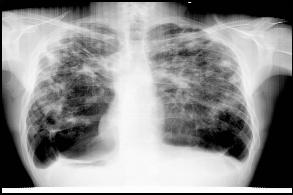 Фиброзно-кавернозный туберкулез в фазе обсемененияКавернозный туберкулез в фазе обсемененияОстрый диссеминированный туберкулезПодострый диссеминированный туберкулезОчаговый туберкулез легких144. Больная И., 27 лет, отмечает повышение температуры до 38о, одышку, быструю утомляемость, снижение трудоспособности, снижение аппетита, кашель. В легких слева выслушиваются мелкопузырчатые влажные хрипы. Рентгенограмма ОГК: слева  в верхней доле очаговые тени слабой интенсивности на фоне усиленного легочного рисунка, в корнях кальцинаты. В мокроте БК не обнаружено. В анализе крови лейкоциты - 10,8 * 109, СОЭ – 32 мм/час. Какой наиболее предполагаемый диагноз?Милиарный туберкулез легкихВнебольничная пневмония верхней доли левого легкогоИнфильтративный туберкулез верхней доли левого легкогоКарциноматоз легкихОчаговый туберкулез легких145. Больной К., 25 лет, с впервые выявленным инфильтративным туберкулезом S1 правого легкого, БК+ находился в стационаре 2 месяца, где проведена интенсивная фаза с четырьмя АБП и 4-месячная поддерживающая фаза. Прекратилось бактериовыделение. На рентгенограмме – в S1 правого легкого определятся фокусная тень с четкими контурами, d – 3 см. Какой Ваш предполагаемый диагноз?Округлый инфильтратЗаполненная кистаПериферический ракЭхинококкТуберкулема146. Больная 18 лет, вызвала  на дом врача общей практики  с жалобами на повышение температуры тела свыше 38 градусов, озноб ,слабость, общее недомогание, ухудшение аппетита, головную боль. Считает себя больной в течение недели, к врачу не обращалась, дома принимала жаропонижающие средства. Отмечает частое мочеиспускание, присоединились боли в правой поясничной области. Болезнь связывает с переохлаждением. О каком заболевании необходимо  думать?ПневмонияОстрый пиелонефритОстрый эндометритОстрый циститОРВИ.147. Больной 25 лет обратился с жалобами по поводу болей в эпигастральной  области с выраженным циркуляторно-гипоксическим синдромом. B анамнезе – язвенная болезнь желудка. Кожные покровы бледные. Анализ крови: Нв – 85 г/л, Э – 3,8х 1012/л, ЦП – 0,8, тромбоциты – 165,0х109/л,  ретикулоциты – 0,5 %. билирубин – 15 мкмоль/л, сывороточное железо – 4,5 ммоль/л. Реакция Грегерсена положительна. Предполагаемый диагноз:Апластическая анемияГемолитическая анемияОстрая постгеморрагическая анемияЖелезодефицитная анемияB12-дефицитная анемия        148.Больной, 39 лет,  жалобы на сильные схваткообразные боли внизу живота, ложные позывы на низ, тошноту, отсутствие аппетита, частый жидкий стул с примесью слизи и крови до 15 раз в сутки. Температура 38,6 - С, АД - 110/60 мм рт. ст. Язык суховат, обложен белым налетом. Живот умеренно вздут, сигмовидная кишка спазмирована, резко болезненная. Какие антибактериальные препараты целесообразно использовать у данного больного?ЦефалоспориныПенициллиныФторхинолоныЭубиотикиМакролиды149.Больной, 22 года, поступил в клинику в первые сутки заболевания с сильной головной болью, двухкратной рвотой, не приносящей облегчения, светобоязнью, температурой 400С. Заболевание связывает с переохлаждением. Объективно: в сознании, но лежит с закрытыми глазами, отвечает правильно, но не охотно (из-за головной боли). Отмечается положительный симптом Кернига с обеих сторон и ригидность мышц затылка. В крови лейкоциты 18*109/л, П – 12 %, С – 72%, Л – 16%, СОЭ 42 мм/ч. Врачебная тактика в данном случае:Пенициллин, преднизолон, манитолДиклофенак, супрастин, ципрофлоксацинБисептол, фуросемид, лоперамидПенициллин, гентамицин, димедролЦефазолин, левомицетин, манитол150. Больной 48 лет, обратился с жалобами на тошноту, многократную рвоту, частый жидкий обильный стул, пенистого характера, зеленого цвета, разлитые боли в животе. Заболевание связывает с употреблением сырого яйца. Предположительный диагноз:СальмонеллезДизентерияХолераИерсиниозЭшерихиоз151. Больной И.,36 лет.  Жалоб нет.  При профосмотре справа на верхушке легкого округлая тень с четкими контурами. Вокруг единичные плотные очаги. Предварительный диагноз:туберкуломапериферический ракэхинококкцентральный ракабсцесс легкого152. ольная 42 лет, в течение ряда лет страдающая бронхиальной астмой, жалуется на приступы удушья, возникающие  несколько раз в неделю. После инъекции дипроспана приступы удушья не беспокоили около месяца. Накануне обращения появились кашель и одышка, не купировавшиеся беротеком. Ночью состояние ухудшилось. При осмотре: больная в вынужденном положении, выражена одышка, слышны дистанционные хрипы. Какая лечебная тактика наиболее целесообразна в данной ситуации?Фенотерол, кислородВентолин через небулайзер, кислородПреднизолон в/в в дозе 30-60 мг, кислородМетилпреднизолон 120 мг, фенотерол, кислородПреднизолон в/в в дозе 30 мг, эуфиллин в/в, кислород153. Больному 62 лет с резким повышением АД до 220/100 мм рт.ст. на фоне сильных головных болей возникли симптомы выраженной одышки, нехватки воздуха, стесненного дыхания. В легких выслушивается ослабленное везикулярное дыхание, мелкопузырчатые влажные хрипы в нижних отделах обеих легких.  Тоны сердца приглушены, ритм правильный, ЧСС 100 ударов в минуту. Нужно ли более активное снижение артериального давления?Нет, так как это пациент пожилого возрастаНет, так как это состояние не угрожает больномуНет, так как это скорее симптомы легочной патологииДа, так как данное состояние опасное для жизниДа, так как пожилым больным важно быстрое снижение АД154. Больной 72 лет, пасечник, заболел остро после того, как укрывал ульи сеном на зиму. Был выставлен диагноз пневмонии, однако лечение пенициллином привело к ухудшению состояния: прогрессивно нарастала одышка; покашливание усиливалось на высоте вдоха; прогрессивно нарастала слабость и утомляемость. В легких выслушивалась крепитация на высоте вдоха, которая не изменялась при покашливании. Назначен преднизолон в дозе 40 мг/сут с постепенным снижением дозы до 10 мг. Какая лечебная тактика наиболее целесообразна?Назначить делагилОтменить преднизолонНазначить физиолечениеУвеличить дозу преднизолона до 90 мгПродолжить прием преднизолона в той же дозе155. В приемный покой обратился больной с жалобами на тошноту, кровавую рвоту. Объективно: кожные покровы желтушные, печень при пальпации плотная, болезненная, расширенные вены вокруг пупка. Вы диагностировали кровотечение из расширенных вен пищевода и ввели зонд Блекмора. Что Вы ожидаете от проведенной процедуры?Улучшение общего состоянияОкончательную остановку кровотеченияВременную остановку кровотеченияПрофилактику возможного осложненияВосстановление гемодинамики156. В приемный покой обратился больной с жалобами на тошноту, кровавую рвоту. Объективно: кожные покровы желтушные, печень при пальпации плотная, болезненная, расширенные вены вокруг пупка. Вы диагностировали кровотечение из расширенных вен пищевода и ввели зонд Блекмора. Что Вы ожидаете от проведенной  процедуры?Улучшение общего состоянияОкончательную остановку кровотеченияВременную остановку кровотеченияПрофилактику возможного осложненияВосстановление гемодинамики157. Женщина 25 лет  жалуется  на кашель со скудной трудноотделяемой мокротой слизисто-гнойного характера, недомогание, повышение t°до 37,5С по вечерам. Заболела остро после переохлаждения. Объективно: притупление перкуторного звука и усиленнаябронхофония слева в подлопаточной области, там же мелкопузырчатые хрипы. В крови: НВ-128г/л, ЭР-4.7*1012 г/л, лейкоциты-9х109/л, СОЭ-25 мм/ч. Какой из нижеперечисленных признаков обнаружится на рентгенограммеусиление легочного рисунка больше слеварасширение корней легких, их неструктурностьинтенсивное затемнение слева в нижних отделах легкихочаговые инфильтративные тени слева в нижних отделах легкихсглаженность левого костодиафрагмального синуса  до уровня 7 ребра158. Женщина 29 лет, предъявляет жалобы на боли в грудной клетке слева, повышение температуры до 39°, нарастающую одышку. Объективно: ослабление голосового дрожания слева, укорочение перкуторного звука. Число дыханий - 22 в минуту, ЧСС - 100 ударов в минуту. Какой из перечисленных методов является решающим в постановке диагнозаРентгенография грудной клеткиЭКГОбщий анализ кровиОстрофазовые показатели кровиСпирография159. Женщина Т. 32 года пришла не прием с жалобами на  удушье и приступообразный сухой кашель. За последнюю неделю дважды ночью просыпалась от удушья, которое купировала беротеком. Принимает преднизолон по 10 мг ежедневно. Объективно: Кожные покровы бледной окраски. ЧДД – 22 в минуту. При обследовании: ПСВ - 68%. Ваш диагнозБронхиальная астма, средней степени, обострение, гормонозависимая форма, ДН IIБронхиальная астма, тяжелое течение, обострение ДН IIIБронхиальная астма, средней степени, обострение, ДН IIБронхиальная астма, тяжелое течение, обострение, гормонозависимая форма ДН IБронхиальная астма, легкой степени, обострение ДН I160. Больной 56 лет, страдающий ХОБЛ в течение многих лет, жалуется на повышение температуры тела, кашель с отделением слизисто-гнойной мокроты, одышку, слабость, потливость появившиеся после переохлаждения. Рентгенологически выявлена инфильтрация легочной ткани справа в нижней доле. Назначено лечение цефазолин, линкомицином. В мокроте на 3 день найдены – пневмококки. Ваша дальнейшая тактикаТетрациклин + метрогил + лазолванАмоксиклав + гентамицин + бромгексинЦефазолин + преднизолон + бромгексинПенициллин + амброксол + сальбутамолКларитромицин + амброксол + ипратропиума бромид161. Больная 42 лет, в течение ряда лет страдающая бронхиальной астмой, жалуется на приступы удушья, возникающие  несколько раз в неделю. После инъекции дипроспана приступы удушья не беспокоили около месяца. Накануне обращения появились кашель и одышка, не купировавшиеся беротеком. Ночью состояние ухудшилось. При осмотре: больная в вынужденном положении, выражена одышка, слышны дистанционные хрипы. Какая лечебная тактика целесообразна?Фенотерол, эуфиллин в/в, кислородВентолин через небулайзер, кислородПреднизолон в/в 90 мг, фенотерол, кислородПреднизолон в/в 120 мг, эуфиллин в/в, кислородМетилпреднизолон 80 мг в/м, фенотерол, кислород162. Женщина 39 лет, обратилась с целью профилактического осмотра. Периодически отмечает редкие кратковременные колющие боли в области сердца. Вес 90 кг и рост 170 см, курит по 1 пачке в день в течение 7 лет, физическими упражнениями не занимается. Последнее обследование было 8 лет назад. Мать перенесла инфаркт миокарда в возрасте 48 лет. При физикальном обследовании патологии не выявлено. Какое диагностическое обследование следует провести в первую очередьРентгенограмма грудной клеткиТест с физической нагрузкойЭКГХолестерин сывороткиОбщий анализ крови163. На приеме   4-х летний ребенок с жалобами на повышение температуры  тела  в течение 20 дней до субфебрильных цифр, постоянный кашель, снижение аппетита. В домашних условиях проводилась антибактериальная  терапия препаратами пенициллина. Объективно: умеренная одышка, кожные покровы бледные с «мраморным рисунком», периоральный цианоз, в легких выслушиваются средне- и мелкопузырчатые хрипы в нижних отделах легких с обеих сторон. На рентгенограмме грудной клетки: неоднородная инфильтрация легочных полей – «снежная буря», выраженное усиление легочного рисунка за счет интерстициального и сосудистого компонентов. В ОАК - лейкоцитоз, умеренный нейтрофилез, эозинофилия, ускоренная СОЭ,  анемия I степени. Какой из возбудителей имет этиологическое значение?микоплазмасинегнойная палочкастафилококкстрептококкпневмококк164.У мужчины 51 года отмечаются длительные боли и чувство распирания в правом подреберье. При обследовании: желтухи нет, положительный симптом Кера, температура субфебрильная, СОЭ — 30 мм/ч. Каков предполагаемый диагноз?
а). хронический холецистит в фазе обострения
б). хронический панкреатит в фазе ремиссии
в). язвенная болезнь желудка в фазе обострения
г). хронический гепатит
165.У прежде здорового подростка появилась лихорадка до 380С, во время которой на коже и слизистых оболочках появились геморрагические высыпания, экхимозы. Однократно была мелена, затем две недели имела место положительная реакция Грегерсена в кале. Тромбоциты крови 60х109/л. Все явления самостоятельно прошли бесследно. Заболеванию предшествовало лечение ангины сульфаниламидными препаратами. Подберите соответствующий диагноз из нижеприведенных:
а). острые эрозии желудка
б). синдром Мэллори–Вейса
в). диафрагмальная грыжа
г).  болезнь Верльгофа
166. На приеме у врача общей практики больная девочка 9 лет с жалобами на длительный субфебрилитет, слабость и утомляемость, плохой аппетит. Из анамнеза известно, что жалобы появились после экстракции зуба 4 недели назад. Проводилась симптоматическая жаропонижающая терапия без положительного эффекта. Объективно: общее состояние тяжелое. Отмечается вялость, бледность, одышка. Пальпаторно: усиление верхушечного толчка, систолическое дрожание. Перкуторно: расширение границ сердца. Аускультативно: грубый скребущий систолический шум, связанный с I тоном, проводящийся на всю область сердца. АД 115/40 мм.рт.ст. ЭКГ: синусовая тахикардия, нормальное положение ЭОС, признаки перегрузки обоих желудочков. Предварительный диагноз?А)Острая ревматическая лихорадкаБ)Инфекционный эндокардитВ)Вирусный миокардитГ)МиокардиодистрофияД)Кардиомиопатия167. При осмотре у больного бледные кожные покровы покрытые потом. Шейные вены набухшие. АД - 180/100 мм.рт.ст, ЧСС 90 уд. в 1 мин., пульс асимметричный. Определяется расширение сосудистого пучка.   По ходу  аорты  выслушивается систолический шум. При пальпации живот мягкий, в мезогастрии определяется пульсирующее образование. Экспресс-тест с тропонином (-). На ЭКГ признаки коронарной недостаточности, очаговые изменения миокарда, гипертрофия левого желудочка. Укажите вероятную причину имеющегося симптомокомплекса у больногоА)гипертоническая болезньнестабильная стенокардияТЭЛАрасслаивающая аневризма аортыгипертонический криз168. У больного 42 лет жалобы на интенсивные давящие боли за грудиной и в эпигастрии. На ЭКГ: низкий вольтаж зубца RII,III,AVF, депрессия интервала STII, III, AVF. Какой из диагностических тестов поможет в постановке диагноза?Общий анализ кровиХолестерин, триглицериды в кровиКардиоспецифические ферменты (тропонин или МВ-КФК)Холтеровскоемониторирование ЭКГЭхоКГ169. У больного К. 58 лет с постинфарктным  кардиосклерозом и сердечной  недостаточностью I-II стадии в течение 2 лет отмечается мерцательная аритмия, чаще тахисистолическая форма. Выберите врачебную тактику по отношению к лечению мерцательной аритмии.Профилактическое лечение ритмиленом или изоптином (или аналогичными  препаратами) с целью  восстановления синусового  ритмаПеревод мерцательной аритмии в синусовый  ритм в стационаре (с помощью  хинидина или электроимпульсной терапии)Поддержание нормосистолической формы  мерцательной  аритмии  с помощью  сердечных гликозидовЦелесообразен  перевод  на постоянную  электрокардиостимуляциюПостоянная терапия такому больному не требуется170. Больной Н., 47 лет, страдает язвенной болезнью желудка, участковым врачом был назначен ранитидин (по 150мг 2 раза в день) после дообследования была выявлена хроническая почечная недостаточность (клиренс креатинина менее 50 мл/мин). Тактика врача:Отменить ранитидин, назначить циметидинРанитин не отменять, назначить диуретики Отменить ранитидин и назначить антацидыУменьшить дозу ранитидина в 2 раза, продолжить лечениеЗаменить ранитидин на омепразол171.У больного К. 48 лет, механик, обратился к участковому врачу с жалобами на боли жгучего характера с локализацией за мечевидным отростком, с иррадиацией в руки, появляющиеся в положении лежа и исчезающие или ослабляющиеся при переходе в вертикальное положение.  Нет прямой зависимости появления болей от физической нагрузки, чаще отмечается после приема пищи. На ЭКГ без особых изменений. Назовите наиболее достоверный метод обследования для верификации диагноза.ЭКГЭхокардиография с допплерографиейФГДС с прицельной биопсиейСуточная рН-метрия желудкаХолтеровскоемониторирование ЭКГ172. На приёме у врача  больная К. 35 лет, в анамнезе кашель с выделением слизистой мокроты, осиплость голоса, першение в горле, повышение температуры до 39ºС. В процессе обследования (ОАК, рентгенологическое обследование) был выставлен диагноз: Острая пневмония. Было назначено лечение пенициллином. Эффекта от лечения нет. Ваша тактика?продолжить  лечение до 10 днейназначить азитромицинсрочно госпитализировать в стационаротменить пенициллин и назначить цефтриаксондобавить бисептол173. У больной с жалобами на нервозность, тревогу, эмоциональную напряженность, нарушение сна, частое повышение АД, в связи с чем назначен диазепам в суточной дозе 10 мг и раунатин по 1 тб 2 раза в день. В анамнезе хронический гепатит. Через 2 недели больная отметила появление галлюцинаций, ярких сновидений, вялость и дрожание пальцев рук. Что привело к появлению побочного действия диазепама?назначение высокой дозы препаратаповышение всасывания препарата из ЖКТзамедление процесса биотрансформации препарата в организмеповышение выведения препарата из организмавзаимодействие диазепама и раунатина174. Больному, страдающему ИБС, атеросклеротическим кардиосклерозом, ХНК IIБ ст. (ЧСС - 96, Ps - 76, АД - 120/80, PQ - 0.21 сек) для устранения частой желудочковой экстрасистолии был назначен лидокаинболюсно (50 мг) с последующим в/в капельным введением (1 мг/мин). Почему использована доза в два раза меньше средней?из-за тахикардиииз-за замедления AV-проводимостивследствие замедления выведения лидокаина почкамииз-за гипоальбуминурии, частой у больных с кардиальным циррозом печенииз-за снижения объема распределения лекарственного средства у больных с ХНК175. У больной, страдающей хроническим пиелонефритом, клиренс креатинина составил 60 мл/мин. Назначение какого лекарственного средства должно производиться в меньших дозах?фуросемидадигоксинапенициллинааспиринагентамицина176. Больная Е., 74 лет, обратилась к врачу СВА с жалобами на общую слабость, головокружение, одышку, боли в эпигастрии, тяжесть  после  приема пищи, отрыжку тухлым. Объективно выявлены: бледность кожных покровов, иктеричность склер, умеренная спленомегалия, снижение тактильной чувствительности на    нижних конечностях по типу «чулок». В ОАК: Нв -83 г/л;  ЦП 1,2; Эр.- 2,5х1012/л;   лейк.– 3,2х109/л; тромб. - 150х109/л;  ретикулоциты – 0,2%; билирубин- 42 ммоль/л (непрямая фракция 33 ммоль/л). Какой диагноз наиболее вероятен?железодефицитная анемияхронический гепатитгемолитическая анемияхронический атрофический гастритвитамин В12-дефицитная анемия177. Женщина 38 лет отмечает увеличение веса, уменьшение потоотделения, пастозность лица.  В течение длительного времени страдает хроническим тонзиллитом. Объективно: рост-158 см, вес-89 кг. Стрий нет, выраженный гиперкератоз. Лицо пастозное, с суженными глазными щелями. ЧСС-56 в мин. АД-100/60 мм рт. ст. В крови: эритроциты-3,2 млн., лейкоциты-7,5 тыс., Нв-82 г/л, СОЭ-14 мм/ч, сахар крови-3,3 ммоль/л, йод, связанный с белками сыворотки - 300 ммоль/л. Какая тактика ведения наиболее целесообразна?витаминотерапияназначение мочегонных средствпротивовоспалительная терапияназначение субкалорийной диетытерапия тиреоидными препаратами 178. Больная  К. 29 лет, поступила с жалобами на боли в пояснице справа, головные боли, лихорадку до 38°С, частое мочеиспускание. Больна более 4-х лет, лечилась неоднократно. Обострение заболевания возникло после переохлаждения ног. Объективно: лицо одутловатое, бледное, пастозность век. Положительный симптом Пастернацкого. Анализ крови: Нв – 114 г/л, лейк.- 9,8х109/л; СОЭ – 34 мм/ч. Анализ мочи: уд. вес – 1025, белок –0,99 г/л, лейк.– сплошь  в п/зр.; гиалиновые цилиндры –2-4 в п/зр. Какое исследование необходимо провести для уточнения диагнозапроба Зимницкогобактериологическое исследование мочипосев мочи на микобактерии туберкулезапроба Реберга-Тарееваиммунологическое исследование крови179. Больная И. 48 лет обратилась к врачу с жалобами на головные боли, отеки на ногах, одышку при ходьбе, слабость, плохой аппетит. Заболевание почек в течение 10 лет. Об-но: отечность стоп, голеней. В общем анализе крови: Нв–96 г/л; Эр.–2,8х1012/л; Лейк.- 8,8х109/л; СОЭ–35 мм/ч. Мочевина – 16 ммоль/л, креатинин – 0,250 ммоль/л. Общий анализ мочи: уд. вес – 1005; белок-4,5 г/л; лейк.– 6-10 в п/зр; эр.– 20- 25 в п/зр; цилиндры гиалиновые - 2-3 в п/зр. Какое обследование необходимо провести для уточнения клинического диагнозаопределение белка Бенс-Джонсабактериологическое исследование мочипосев мочи на микобактерии туберкулезаопределение клубочковой фильтрациипроба Нечипоренко180. У  52-летней пациентки через 4 недели после перенесенного трансмурального инфаркта миокарда появились субфебрильная температура, одышка, боли в суставах. Объективно: слева  выпот в плевральной полости, шум трения перикарда. ЭКГ динамика без особенностей. Какое лечение будет наиболее эффективно в данном случае малые дозы кортикостероидовпериферические вазодилятаторыантибактериальная терапияантиагрегантная терапияметаболическая терапия181. Больной  С., 35 лет, с жалобами на отеки на лице, стопах, голенях, бедрах, поясничной области. С молодости страдает бронхоэктатической болезнью, в течение последнего года в анализах мочи неоднократно отмечается протеинурия. В анализе крови: СОЭ – 50 мм/ч; общий белок – 47 г/л; в анализе мочи – уд. вес 1030; белок – 12 г/л, цилиндры гиалиновые – 5-7 в  п/зр.  Назовите  наиболее информативное для уточнения диагноза обследованиеопределение белковых фракций кровиопределение уровня креатинина в кровипроба Зимницкогоопределение клубочковой фильтрациибиопсия слизистой прямой кишки182. Больной Р., 25 лет, с раннего детства страдает  артрозами  коленных, локтевых суставов, беспокоят частые длительные носовые  кровотечения, в анамнезе – межмышечные гематомы. У старшего брата матери отмечалась аналогичная симптоматика, умер от кровоизлияния в  мозг.  В ОАК- без изменений, тромбоциты – 220 х 109/л;  АЧТВ – удлинено. Определите адекватную тактику лечениямалые дозы кортикостероидовконцентраты факторов свертывания кровигемостатическая терапияпереливание белковых препаратовплазмаферрез183. К Вам обратился мужчина с жалобами на боли в области лопатки, гиперемию, отек. Отмечает длительное время в этом месте образование. Вы поставили диагноз. Ваши действия:Вскроете под местной анестезией и дренируете гнойникПродолжите антибиотикотерапиюНазначите физиотерапиюОтправите в дежурную клиникуНаложите повязку в мазью Вишневского184. Пациент 65 лет, в течении 6-7 часов не может мочиться, появились боли в животе, боли иррадируют на область промежности. Перкуторно определяется дно мочевого пузыря в области пупка. Перитониальных явлений нет. Какое действие врача общей практики?с дз.острая задержка мочи направить в урологическое отделениенаправить в дневной стационарввести катетерприменить физиолечениепункция над лоном185.Укажите симптомы, свидетельствующие в пользу ВГВ при проведении дифференциального диагноза с ВГАулучшение самочувствия с появлением желтухиналичие артралгического синдрома в преджелтушном   периодеобнаружение анти – HAVIgMвысокий уровень тимоловой пробыналичие катарального синдрома в преджелтушном периоде186.Что не является характерным для поражений печени при острых вирусных гепатитахцитолитический синдромфиброз паренхимыхолестатический синдроммезенхимально-воспалительный синдром187.В период разгара вирусного гепатита В в крови обнаруживаются следующие маркеры, кромеHВsAgанти-HBcJgMанти-HBsHВeAg188.Для ранней диагностики вирусного гепатита В наиболее значимыми являютсяповышение холестеринагипербилирубинемияснижение сулемовой пробыпоявление желчных пигментов в мочеповышение активности трансаминаз189.Специфическая профилактика вирусного гепатита В предполагает:использование одноразовых медицинских инструментов замену трансфузий препаратов крови кровезаменителямистерилизацию изделий медицинского назначения в лечебно-профилактических учрежденияхвакцинацию190.Укажите маркеры (ИФА-метод), характерные для ВГАположительная реакция на  HВsAgположительная реакция на  анти-ВГАположительная реакция на  HВеAgположительная реакция на  анти-ВГЕ191.Укажите, какие изменения биохимических показателей не являются характерными при острых вирусных гепатитахувеличение свободной и связанной фракций билирубинаповышение активности аминотрансфераз в 10 и более разснижение альбумина при тяжёлом теченииповышение активности щелочной фосфатазы в 10 и более  разснижение уровня сулемовой пробы192.Вакцинопрофилактика какого вирусного гепатита в настоящее время не проводитсяВГАВГВВГСВГД193.ВГА в преджелтушном периоде необходимо дифференцировать со следующими заболеваниями, кроме:1.ОРВИ2. корь3. глистная инвазия4. острый живот5. пищевая токсикоинфекция194. Мужчина 28 лет жалуется на жгучие и давящие боли в области сердца, испытываемые больным почти постоянно в течение последних двух недель. Беспокоят также сердцебиение и одышка. Заболел около трех недель назад, когда после какого-то заболевания, сопровождающегося кашлем и ознобом, появились указанные выше жалобы со стороны сердца. Тоны сердца глухие, в легких хрипов нет. Печень не увеличена. Для подтверждения диагноза что следует назначить:ревмопробаЭКГрентгенспирографияпоказатели крови195. На приёме у врача  больная К. 35 лет, в анамнезе кашель с выделением слизистой мокроты, осиплость голоса, першение в горле, повышение температуры до 39ºС. В процессе обследования (ОАК, рентгенологическое обследование) был выставлен диагноз: Острая пневмония. Было назначено лечение пенициллином. Эффекта от лечения нет. Ваша тактика?продолжить  лечение до 10 днейназначить азитромицинсрочно госпитализировать в стационаротменить пенициллин и назначить цефтриаксондобавить бисептол196. У больной 48 лет, страдающей бронхиальной астмой на протяжении многих лет, в последнее время отмечается повышение артериального давления до 180/90 мм рт.ст. и выше. На ЭКГ признаки гипертрофии левого желудочка. Больная регулярно принимает ингаляционносальбутамол. Какую группу препаратов категорически не рекомендуется назначать в данной ситуацииблокаторы кальциевых каналовингибиторы АПФβ-адреноблокаторыантагонисты АТ ІІ рецепторовмиотропные спазмолитики197.У ребенка, получающегося неспецифическое противовоспалительное лечение по поводу правосторонней пневмонии в течение 2 недель, четкой обратной динамики патологической тени, определяемой на рентгенограмме, не получено. Туберкулиновая проба Манту с 2 ТЕ – реакция впервые положительная, что позволило установить предварительный диагноз первичный туберкулезный комплекс правого легкого в фазе инфильтрации, БК «-». Определите тактику дальнейшего обследования:рентгеноскопиялатерографиябронхографиятомографияангиопульмонография198. На приеме 6-летний ребенок с жалобами на лихорадку до 39,5 С в течение 3 дней и воспаленным зевом. Ребенок активен, но несколько испуган. Отмечается незначительный инспираторный стридор. Что необходимо сделать в первоочередном порядке?провести микробиологическое исследование флоры носоглоткиПроизвести рентгенограмму грудной клеткиГотовиться к проведению интубации трахеиИсследовать газовый состав кровиГоспитализировать ребенка в стационар199. На приеме ребенок 3 лет с жалобами на изменение вкусовых ощущений (извращение вкуса). В течение последних дней родители стали отмечать у ребенка тяжелое дыхание. При объективном обследовании выявлена одышка и гепатомегалия. В клиническом анализе крови эозинофилия 80%. Какое диагностическое исследование позволит поставить предварительный диагноз?Кожный туберкулиновый тестТест на гистоплазмозТест на токсокарозЭндоскопическое исследование ЖКТАнализ кала на яйца гельминтов200. На приеме   4-х летний ребенок с жалобами на повышение температуры  тела  в течение 20 дней до субфебрильных цифр, постоянный кашель, снижение аппетита. В домашних условиях проводилась антибактериальная  терапия препаратами пенициллина. Объективно:умеренная одышка, кожные покровы бледные с «мраморным рисунком», периоральный цианоз; в легких выслушиваются средне- и мелкопузырчатые хрипы в нижних отделах легких с обеих сторон. На рентгенограмме грудной клетки: неоднородная инфильтрация легочных полей – «снежная буря», выраженное усиление легочного рисунка за счет интерстициального и сосудистого компонентов. В ОАК -лейкоцитоз, умеренный нейтрофилез, эозинофилия, ускоренная СОЭ,  анемия I степени. Какой из возбудителей имет этиологическое значение?микоплазмасинегнойная палочкастафилококкстрептококкпневмококк201. У больной с жалобами на нервозность, тревогу, эмоциональную напряженность, нарушение сна, частое повышение АД, в связи с чем назначен диазепам в суточной дозе 10 мг и раунатин по 1 тб 2 раза в день. В анамнезе хронический гепатит. Через 2 недели больная отметила появление галлюцинаций, ярких сновидений, вялость и дрожание пальцев рук. Что привело к появлению побочного действия диазепама?назначение высокой дозы препаратаповышение всасывания препарата из ЖКТзамедление процесса биотрансформации препарата в организмеповышение выведения препарата из организмавзаимодействие диазепама и раунатина